 РОССИЙСКАЯ ФЕДЕРАЦИЯАдминистрация города ИркутскаКомитет по социальной политике и культуре ДЕПАРТАМЕНТ ОБРАЗОВАНИЯМуниципальное бюджетное общеобразовательное учреждение города Иркутска средняя общеобразовательная школа №6 (МБОУ г. Иркутска СОШ №6). Иркутск, м-н Первомайский, 10 тел/факс: 36-38-32, irkschool6@yandex.ruАннотация к рабочей программе по предмету «Химия»8 класс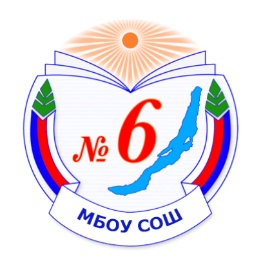 1. Общая характеристика учебного предмета «химия», 8 классВ системе естественно - научного образования химия как учебный предмет занимает важное место в познании законов природы, в материальной жизни общества, в решении глобальных проблем человечества, в формировании научной картины мира, а также в воспитании экологической культуры людей. Химия как учебный предмет вносит существенный вклад в научное миропонимание, в воспитание и развитие учащихся; призвана вооружить учащихся основами химических знаний, необходимых для повседневной жизни, заложить фундамент для дальнейшего совершенствования химических знаний как в старших классах, так и в других учебных заведениях, а также правильно сориентировать поведение учащихся в окружающей среде. Особенности содержания обучения химии в основной школе обусловлены спецификой химии как науки и поставленными задачами. Основными проблемами химии являются изучение состава и строения веществ, зависимости их свойств от строения, получение веществ с заданными свойствами, исследование закономерностей химических реакций и путей управления ими в целях получения веществ, материалов, энергии. Поэтому в программе по химии нашли отражение основные содержательные линии:вещество - знания о составе и строении веществ, их важнейших физических и химических свойствах, биологическом действии;номенклатура неорганических веществ, т.е. их названия (в том числе и тривиальные), химические формулы и уравнения, а также правила перевода информации с естественного языка на язык химии и обратно.Концептуальной основой данного курса химии являются идеи:интеграции учебных предметов (химия, биология, экология, география, физика и др.);соответствия содержания образования возрастным закономерностям развития школьников;личностной ориентации содержания образования;деятельностного характера образования и направленности содержания на формирование общих учебных умений, обобщённых способов учебной, познавательной, практической, творческой деятельности;формирование у обучающихся готовности использовать усвоенные знания, умения и способы деятельности в реальной жизни для решения практических задач (ключевых компетентностей: в общении, познавательной деятельности).Учитывая, что образовательные результаты на предметном уровне должны подлежать оценке в ходе итоговой аттестации выпускников, в данной учебной программе предметные цели и планируемые результаты обучения конкретизированы до уровня учебных действий, которыми овладевают обучаемые в процессе освоения предметного содержания.В химии, где ведущую роль играет познавательная деятельность, основные виды учебной деятельности ученика на уровне учебных действий включают умения характеризовать, объяснять, классифицировать, овладевать методами научного познания.2. Основа для составления программы:Рабочая программа составлена на основе нормативных документов:Закона «Об образовании в Российской Федерации» от 29.12.2012;Федерального государственного образовательного стандарта основного общего образования (2010);Программы по химии О.С. Габриеляна, А.В. Купцова,  «Программа основного общего образования по химии. 8-9 классы. М.: Дрофа, 2013», взята за основу, имеет гриф «Рекомендовано Министерством образования и науки РФ»;Рабочая программа конкретизирует содержание предметных тем государственного образовательного стандарта3. Место предмета в учебном плане:Особенности содержания курса «Химия» являются главной причиной того, что в учебном плане этот предмет появляется последним в ряду естественно - научных дисциплин, поскольку для его освоения школьники должны обладать не только определенным запасом предварительных естественно - научных знаний, но и достаточно хорошо развитым абстрактным мышлением. На преподавание химии в 8 классе:4. Цели и задачи:Основные цели изучения химии в основной школе:формирование у обучающихся умения видеть и понимать ценность образования, значимость химического знания для каждого человека независимо от его профессиональной деятельности; формулировать и обосновывать собственную позицию;формирование у обучающихся целостного представления о мире и роли химии в создании современной естественно-научной картины мира; умения объяснять объекты и процессы окружающей действительности - природной, социальной, культурной, технической среды, используя для этого химические знания;приобретение обучающимися опыта разнообразной деятельности: решения проблем, принятия решений, поиска, анализа и обработки информации, коммуникативных навыков, навыков измерений, безопасного обращения с веществами в повседневной жизни.Задачи курса химии:формирование системы химических знаний как компонента естественно-научной картины мира;развитие личности обучающихся, их интеллектуальное и нравственное совершенствование, формирование у них гуманистических отношений и экологически целесообразного поведения в быту и трудовой деятельности;выработку понимания общественной потребности в развитии химии, а также формирования отношения к химии как к возможной области будущей практической деятельности;формирование умений безопасного обращения с веществами, используемыми в повседневной жизни.Приоритетной задачей преподавания школьного курса химии на этапах основного общего образования является совершенствование методики формирования следующих видов деятельности:познавательной деятельности:использование для познания окружающего мира наблюдений, эксперимента, моделирования;приобретение умений различать факты, причины, следствия, доказательства, законы, теории;приобретение опыта экспериментальной проверки выдвигаемых гипотез; выделение значимых функциональных связей и отношений между объектами изучения; выявление характерных причинно-следственных связей;творческое решение учебных и практических задач: умение искать оригинальные решения, самостоятельно выполнять различные творческие работы;умение самостоятельно и мотивированно организовывать свою познавательную деятельность от постановки цели до получения результата и его оценки.информационно-коммуникативной деятельности:приобретение умения получать информацию из разных источников и использовать ее, умение развернуто обосновывать суждения, давать определения, приводить доказательства;использование мультимедийных ресурсов и компьютерных технологий для обработки, передачи, систематизации информации, создания баз данных,презентации результатов познавательной и практической деятельности; владение основными видами публичных выступлений (высказывания, монолог, дискуссия, полемика), следование этическим нормам и правилам ведения диалога и диспута. рефлексивной деятельности:предполагающей приобретение умений контроля и оценки своей деятельности,умения предвидеть возможные результаты своих действий;объективное оценивание своих учебных достижений, определение собственного отношения к явлениям современной жизни;осуществление осознанного выбора путей продолжения образования или будущей профессиональной деятельности.Овладение этими видами деятельности как существенными элементами культуры является необходимым условием развития и социализации школьников.УМК 6 класс:Состав УМК для учащегося и учителя:- О.С.Габриелян. Химия. учебник для 8-го класса общеобразовательных учреждений. М.: Дрофа, 2014-15 г.г.,- О.С. Габриелян. Химия. Рабочая тетрадь к учебнику. М.: Дрофа, 2016- Химия в тестах, задачах, упражнениях. 8-9 кл./ О.С. Габриелян. М.: Дрофа, 2005,- В.Г.Денисова. Химия. 8 класс: поурочные планы по учебнику О.С. Габриеляна. – Волгоград: Учитель, с 2012 г.г.,- Настольная книга учителя. Химия 8 класс./ О.С. Габриелян, Н.П. Воскобойникова. М.: Дрофа, 2009Количество учебных часов в годКоличество учебных часов в неделюКонтрольных работ, проверочныхКоличество  практических, лабораторных работРезервных часов68 час2 час5 час4 ПР + 7 ЛР час2 час